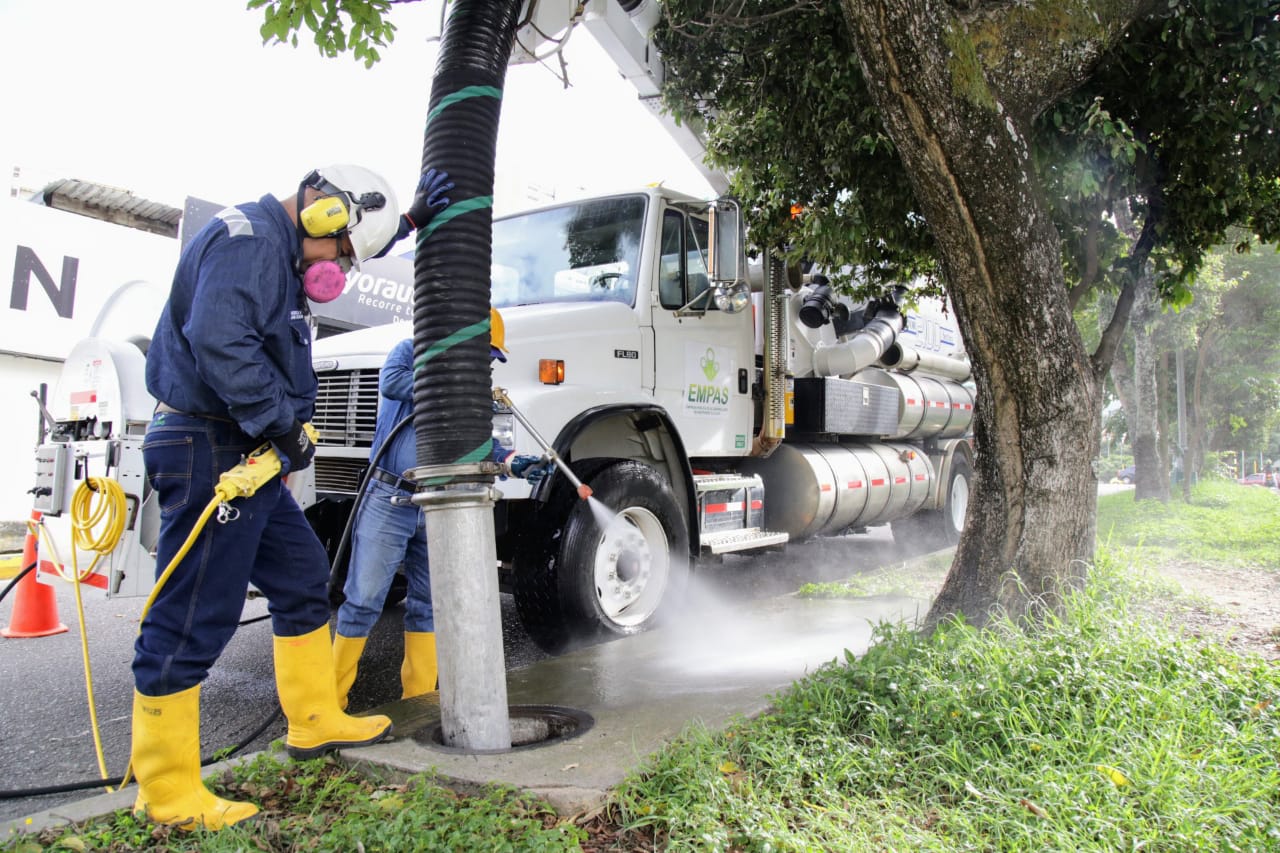 Nuevas jornadas de limpieza Agosto 31 de 2021	La Empresa Pública de Alcantarillado de Santander, EMPAS S.A. E.S.P., trabaja todos los días por ofrecer un servicio de calidad a toda su área de influencia. Así serán las jornadas de esta semana. DISTRITO I (William Muñoz: 350 664 3572) Barrio San PedroBarrio Antonia Santos SurSector ConucosBarrio La MercedesBarrio BolarquíDISTRITO II: (Cristóbal Quintero: 318 325 0588)Barrio GaitánBarrio La GloriaBarrio NariñoBarrio GirardotEntregas Barrio NariñoDISTRITO III: (Hernando Torres 350 307 6720)Barrio El Bosque Sector G2Barrio El Bosque Sector G1Barrio El Bosque Sector E1 Y E2Barrio El Bosque Sector F1Barrio El Bosque Sector ABarrio El Bosque Sector BBarrio El Bosque Sector CBarrio El Bosque Sector DParque San AgustínBarrio El Bosque Sector F2Barrio Parque San AgustínBarrio Centro Comercial MetroBarrio Más Por MenosBarrio GairaFosunabParque De La SaludVillas Del MediterraneoDISTRITO IV: (Orlando Sanguino 315 385 5948)Barrio Bellavista Barrio Terrazas De BellavistaBarrio Altos Del PobladoBarrio Paraíso AltoBarrio Paraíso BajoBarrio Corviandi 2Barrio Gira LuzBarrio Portal Del LlanitoBarrio Quintas Del LlanitoBarrio Llanito AltoBarrio Villa Carolina 1Barrio Villa Carolina 1Oficina Asesora de Comunicaciones EMPAS                  Correo: empascomunicaciones@gmail.com – comunicaciones@empas.gov.coTel: 6059370 ext 109 – 110 -171      